МИТИНГ У БРАТСКОЙ МОГИЛЫ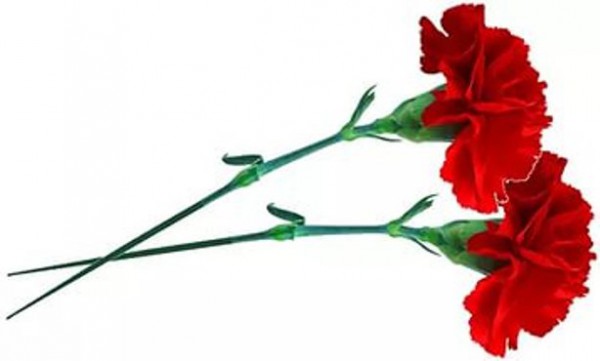 	В рамках празднования 75-летия со дня освобождения Краснодарского края от немецко-фашистских захватчиков 9 октября студенты Армавирского медицинского колледжа приняли участие в митинге с возложением цветов к Братской могиле 33 армавирцев, замученных фашистами.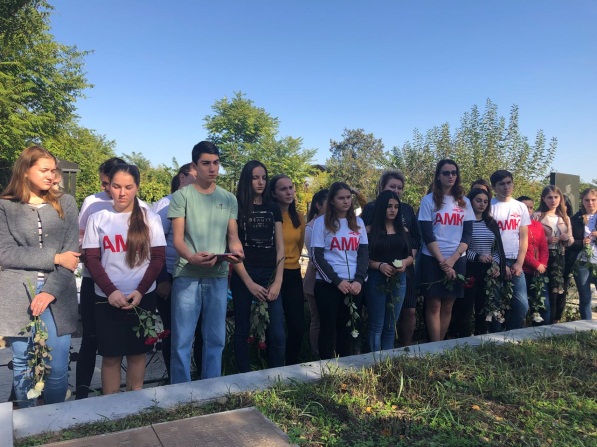 На братских могилах не ставят крестов,И вдовы на них не рыдают,К ним кто-то приносит букеты цветов,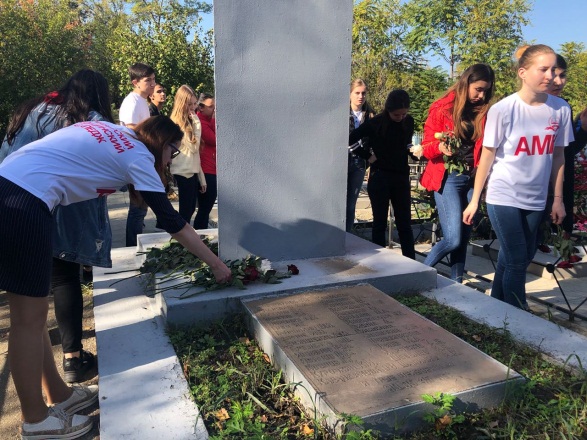 И Вечный огонь зажигают.Здесь раньше вставала земля на дыбы,А нынче - гранитные плиты.Здесь нет ни одной персональной судьбы -Все судьбы в единую слиты.А в Вечном огне виден вспыхнувший танк,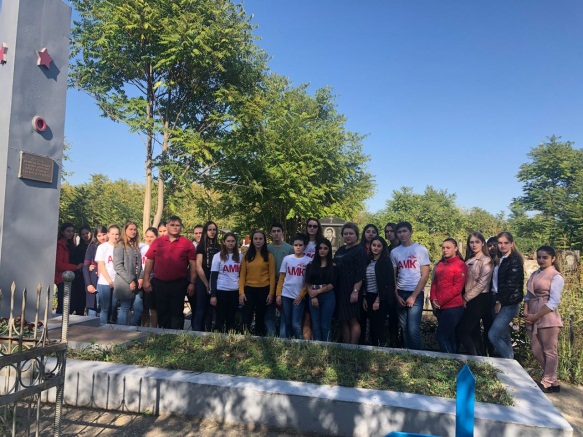 Горящие русские хаты,Горящий Смоленск и горящий рейхстаг,Горящее сердце солдата.У братских могил нет заплаканных вдов -Сюда ходят люди покрепче.На братских могилах не ставят крестов,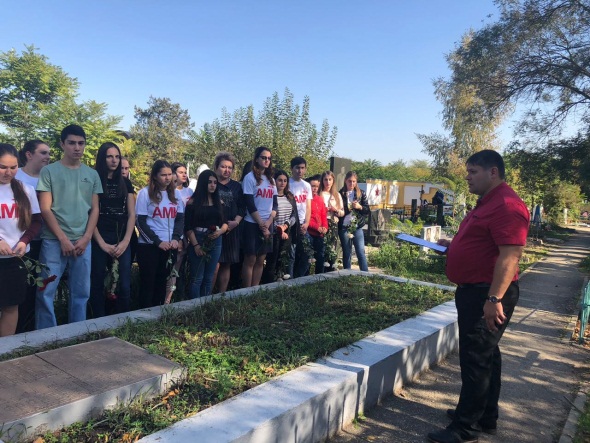 Но разве от этого легче?..